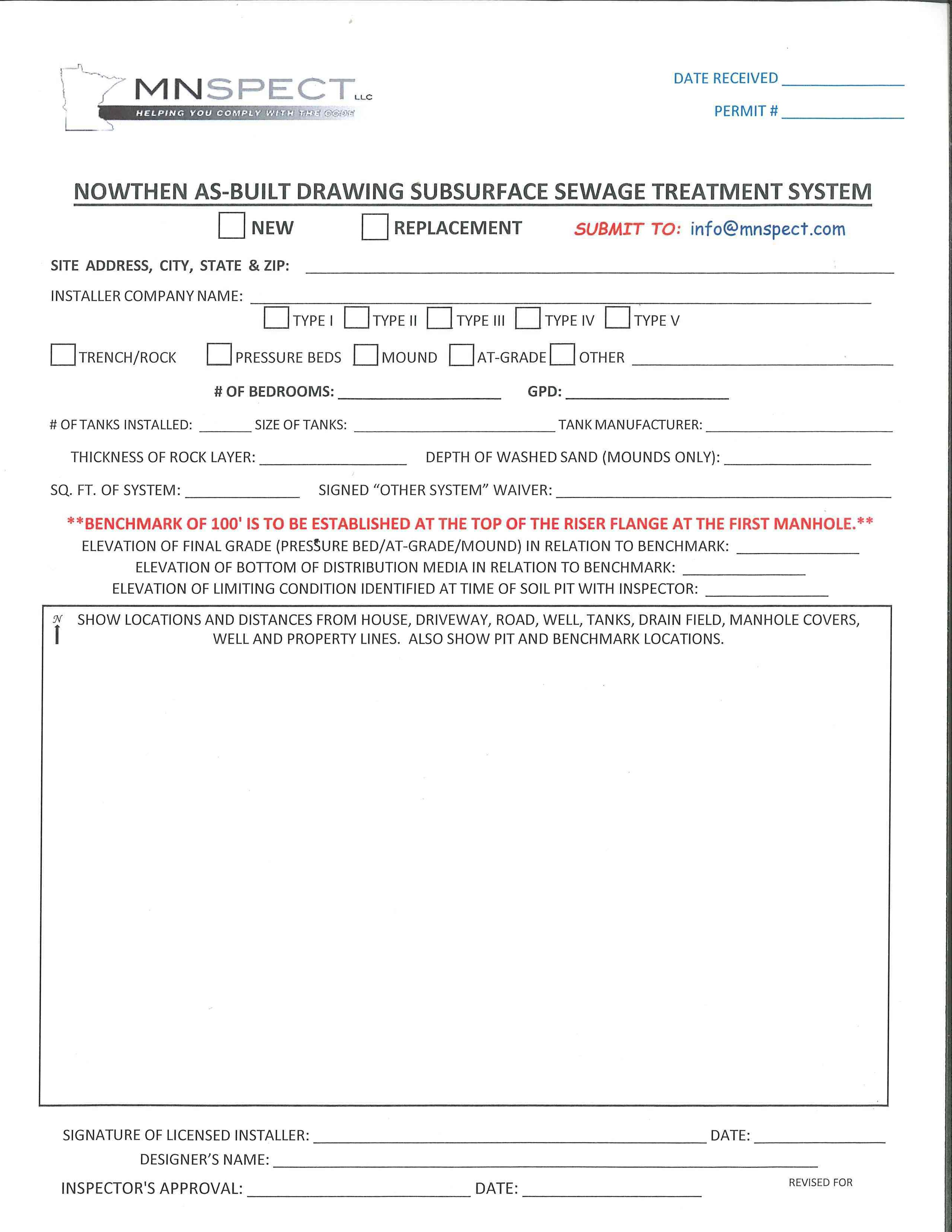 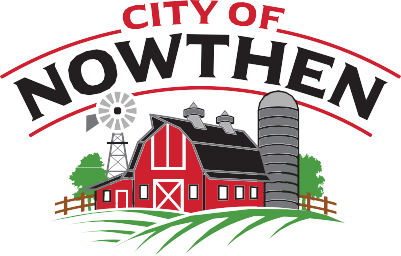 8-5-21